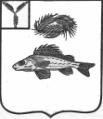 АДМИНИСТРАЦИЯДЕКАБРИСТСКОГО МУНИЦИПАЛЬНОГО ОБРАЗОВАНИЯЕРШОВСКОГО РАЙОНА САРАТОВСКОЙ ОБЛАСТИПОСТАНОВЛЕНИЕ№ 26									от 23 июня 2015 г.Об утверждении перечня мест с массовым пребыванием людейна территории Декабристского МОВ соответствии с распоряжением Правительства Российской Федерации от 25 марта 2015г. № 272 « Об утверждении требований к антитеррористической защищенности мест массового пребывания людей и объектов (территорий) подлежащих обязательной охране полицией, и форм паспортов безопасности таких мест и объектов территории», администрация Декабристского МОПОСТАНОВЛЯЕТ:1. Утвердить:1.1. Перечень мест с массовым пребыванием людей, расположенных на территории Декабристского МО (приложение 1);2. Данное постановление подлежит обнародованию и опубликованию в сети Интернет на официальном сайте Декабристского муниципального образования Ершовского района Саратовской области.3. Контроль за исполнением настоящего постановления оставляю за собой.4.   Постановление вступает в силу с момента опубликования. Глава администрацииДекабристского МО						В.А. АндрущенкоУтверждено                                                                            Постановлением администрации                  Декабристского муниципального образования Ершовского района Саратовской области                                                                           от  23.06.2015г  № 26ПЕРЕЧЕНЬмест с массовым пребыванием людей, расположенных на территории Декабристского муниципального образования Ершовского района Саратовской области.№п/пНаименование объектаАдрес места расположения объектаНа балансе какойорганизации содержится объект1МОУ СОШ п. Целинныйп. Целинный, переулок Школьный, д.12МДОУ детский сад №14 «Светлячок»п. Целинный, ул. Садовая, д.3